2022年11月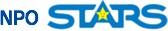 特定非営利活動法人NPO STARS代表理事　太田一平「第5回こどものしごとフェスティバルin中部」開催のお知らせとブース出展のお誘い日頃より、NPO STARSの活動にご理解を賜り誠にありがとうございます。現在、社会的養護の現場では、人材確保が厳しい状況にあります。そのような中、就活イベント「第5回こどものしごとフェスティバル」を下記の要項にて開催を致します。過去3回の対面でのイベントには各回100名程の学生の学生が集まり、参加学生からもブース出展施設からも大変好評をいただきました。昨年度はオンラインで開催し、参加学生は少なかったのですが、対面時同様に好評をいただきました。保育士や社会福祉士等の専門資格の取得を目指す学生がオンライン上で社会的養護施設についての情報を得て、法人または施設ごとのブースにて、職員採用・インターンシップ・ボランティア募集・見学会の案内等を受け、施設の就職へとつながりました。今年度も社会的養護に関心のある学生との交流の機会としてぜひご活用下さい。（主に現大学3年生・現短大1年生（令和6年3月卒業予定者）対象）。　出展にあたっての詳細は申し込み受付後にご連絡致します。記主　催：特定非営利活動法人NPO STARS後　援：愛知県社会福祉協議会助　成：公益財団法人　資生堂子ども財団日　時：2023年2月12日（日）13：30～16：30（13：00受付開始）場所・方法：愛知県社会福祉会館（3階　多目的会議室・5階　第一研修室）対面（会場定員の半数に入場制限をかけ、コロナ感染対策実施）出展費用：無料申し込み方法および問い合わせ先：メールにて下記にお申込み・問い合わせ下さい。　　　　　　　　　　　　　　kodomonooshigoto.chubu1@gmail.com 　　　　『こどものしごとフェスティバルin中部』　事務局（担当：野村康夫）　　　　お申し込みの際は、貴法人名、ご担当者名、電話番号をご記入下さい。申し込み期間：2022年12月30日（金）まで　　　但し、ブース出展施設は定数（約1０施設・法人）になり次第締め切りとさせていただきます。　　以上